Agenda Algemene Vergadering OSBO 20 november 2019, aanvang 20.00 uur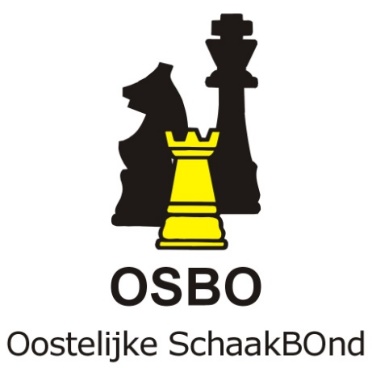 Locatie: Denksportcentrum, Dubbelbeek 24, 7333 NJ ApeldoornOpening en mededelingenNotulen AV 22 mei 2019	(Zie site)Jaarverslag 2018– 2019 	(Zie site)Jaarrekening 2018 – 2019	(Zie site)Verslag kascontrolecommissieHerbenoeming P. Zieck (penningmeester)CompetitieJeugd KNSB-zakenRondvraagSluiting	(streven 22.30 uur)